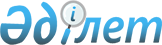 О внесении изменений в постановление акимата Акмолинской области от 28 декабря 2012 года № А-1/668 "Об утверждении расположения специальных стационарных помещений для распространения религиозной литературы и иных информационных материалов религиозного содержания, предметов религиозного назначения и согласовании расположения помещений для проведения религиозных мероприятий за пределами культовых зданий (сооружений)"
					
			Утративший силу
			
			
		
					Постановление акимата Акмолинской области от 2 декабря 2016 года № А-13/560. Зарегистрировано Департаментом юстиции Акмолинской области 28 декабря 2016 года № 5649. Утратило силу постановлением акимата Акмолинской области от 2 апреля 2020 года № а-4/172
      Сноска. Утратило силу постановлением акимата Акмолинской области от 02.04.2020 № а-4/172 (вводится в действие со дня официального опубликования).

      Примечание РЦПИ.

      В тексте документа сохранена пунктуация и орфография оригинала.

      В соответствии с Законами Республики Казахстан от 23 января 2001 года "О местном государственном управлении и самоуправлении в Республике Казахстан", от 11 октября 2011 года "О религиозной деятельности и религиозных объединениях", акимат Акмолинской области ПОСТАНОВЛЯЕТ:

      1. Внести в постановление акимата Акмолинской области "Об утверждении расположения специальных стационарных помещений для распространения религиозной литературы и иных информационных материалов религиозного содержания, предметов религиозного назначения и согласовании расположения помещений для проведения религиозных мероприятий за пределами культовых зданий (сооружений)" от 28 декабря 2012 года № А-1/668 (зарегистрировано в Реестре государственной регистрации нормативных правовых актов № 3632 и опубликовано 29 января 2013 года в газетах "Акмолинская правда" и "Арқа ажары") следующие изменения:

      в приложении 2 к вышеуказанному постановлению:

      строки порядковые номера 1, 2, 17 и 20 исключить.

      2. Контроль за исполнением настоящего постановления возложить на заместителя акима Акмолинской области Нуркенова Н.Ж.

      3. Настоящее постановление акимата области вступает в силу со дня государственной регистрации в Департаменте юстиции Акмолинской области и вводится в действие со дня официального опубликования.
					© 2012. РГП на ПХВ «Институт законодательства и правовой информации Республики Казахстан» Министерства юстиции Республики Казахстан
				
      Аким Акмолинской области

С.Кулагин
